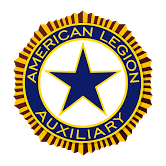 American Legion AuxiliaryDepartment of FloridaALAMIS Access RequestEach Unit can have two (2) users for ALAMIS. Each user is a cost of $10.00 billed to the Unit. Please complete the following information and submit to Department Secretary, Patty MacDonald at secretary@alafl.org. Once the request is received it will be sent to National to have the user set up. National will email the user id and password directly to the member. Full Name as shown on membership card: _________________________________________Member ID Number: __________________________________________________________Email address: _______________________________________________________________Unit number: ________________________________________________________________New User: Yes ____ No ______Replacing a user: Yes ______ No _______ 	If yes, please provide the name of person being replaced: ___________________________Please note that National sets up the user for ALAMIS so it may take longer than expected depending on their work load. 